                   СОВЕТ  ДЕПУТАТОВ СЕЛЬСКОГО  ПОСЕЛЕНИЯ                              ВЕРХНЕМАТРЕНСКИЙ  СЕЛЬСОВЕТ              Добринского муниципального района   Липецкой  области                                          60-я  сессия  IV созыва                                                  Р Е Ш Е Н И Е23.12.2013 г.                             с.Верхняя Матренка                         № 142 – рс       Об утверждении рекомендаций публичных слушаний по проекту «О  бюджете  сельского поселения Верхнематренский сельсовет Добринского муниципального района Липецкой области Российской Федерации на 2014 год и плановый период 2015 - 2016 годов»  В соответствии со ст.28 Федерального закона от 06.10.2003г. 131-ФЗ «Об общих принципах организации местного самоуправления в Российской Федерации», руководствуясь положением «О порядке организации и проведения публичных слушаний на территории сельского поселения Верхнематрёнского сельсовета», учитывая решение постоянной комиссии по правовым вопросам, местному самоуправлению, работе с депутатами и по делам семьи, детства, молодёжи Совет депутатовРЕШИЛ:1.Принять Рекомендации публичных слушаний по проекту «О  бюджете  сельского поселения Верхнематренский сельсовет Добринского муниципального района Липецкой области Российской Федерации на 2014 год и плановый период 2015 - 2016 годов» (прилагаются).2.Настоящее решение вступает в силу со дня его принятия.Председатель Совета депутатов                                                                       Н.В.Жаворонкова                                                               Приняты:                                                                Советом депутатов сельского поселения                                                                Верхнематренский сельсовет                                                                23.12.2013 года                                            РЕКОМЕНДАЦИИпубличных слушаний по проекту  бюджета  сельского поселения Верхнематренский сельсовет Добринского муниципального района Липецкой области Российской Федерации на 2014 год и плановый период 2015 - 2016 годов        Заслушав  и обсудив доклад и  рассмотрев предложения по проекту   бюджета  сельского поселения Верхнематренский сельсовет Добринского муниципального района Липецкой области Российской Федерации на 2014 год и плановый период 2015 - 2016 годов», участники публичных слушаний отмечают следующее.	Объем доходов бюджета сельского поселения на 2014 год определен в сумме 8179300 рублей.	Расходы бюджета сельского поселения на 2014 год предлагаются к утверждению в сумме 8179300 рублей.Общий объем расходов бюджета сельского поселения на 2015 год в сумме 8142140 рублей, в том числе условно утвержденные расходы в сумме                  203554 рублей, и на 2016  год  в сумме 8348810 рублей, в том числе условно утвержденные расходы в сумме 417440 рублей.При формировании расходов бюджета сельского поселения на 2014 год и плановый период 2015 и 2016 годов учтена необходимость реализации приоритетных задач направленных на:- выплату заработной плата и начисления на нее,- оплата коммунальных  услуг, - безвозмездные перечисления бюджетам.	Объем межбюджетных трансфертов, передаваемых бюджету муниципального района из бюджета сельского поселения на осуществление части полномочий по решению вопросов местного значения в бюджете сельского поселения на 2014 год составит 121711 рублей.	Обсудив доклад и выступления, участники публичных слушанийРЕКОМЕНДУЮТ:Совету депутатов сельского поселения Верхнематренский сельсовет:Принять бюджет  сельского поселения Верхнематренский сельсовет на 2014 год и плановый период 2015 - 2016 годовПредседательствующий,Глава сельского поселенияВерхнематренский сельсовет                                         Н.В.Жаворонкова                                         ПРОТОКОЛ                               заседания публичных слушаний                            администрации сельского поселения                                Верхнематрёнский сельсовет             Добринского муниципального района Липецкой области                                          Российской Федерации29.11.2013 г.                                                                                               с.Верхняя МатрёнкаПрисутствовало: 86 человекПредседатель собрания:Глава администрации сельского поселения Жаворонкова Наталия ВасильевнаСекретарь собрания:Депутат Совета депутатов Белоусова В.П.ПОВЕСТКА ДНЯ:Утверждение проекта бюджета сельского поселения Верхнематренский сельсовет Добринского муниципального района Липецкой области Российской Федерации на 2014 год и плановый период 2015 - 2016 годовСЛУШАЛИ:Председателя собрания Жаворонкову Наталию Васильевну, которая внесла на рассмотрение проект  бюджета сельского поселения Верхнематренский сельсовет Добринского муниципального района Липецкой области Российской Федерации на 2014 год и плановый период 2015 - 2016 годовВЫСТУПИЛИ:Специалист 1 разряда  Матушкина Елена Владимировна, специалист 2 разряда Кузнецова Лидия Андреевна, которые поддержали предложение председателя собрания Жаворонковой Наталии Васильевны утвердить проект бюджета сельского поселения Верхнематренский сельсовет Добринского муниципального района Липецкой области Российской Федерации на 2014 год и плановый период 2015 - 2016 годовРЕШИЛИ:Утвердить проект  бюджета сельского поселения Верхнематренский сельсовет Добринского муниципального района Липецкой области Российской Федерации на 2014 год и плановый период 2015 - 2016 годов  в целом.ПРОГОЛОСОВАЛИ: «За» единогласно;«Воздержались» нет.(решение прилагается)Председатель собрания                                                                 Н.В.ЖаворонковаСекретарь собрания                                                                      В.П.Белоусова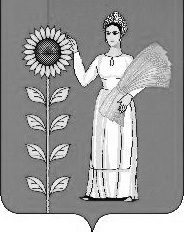 